РезюмеТүйіндемеСерікұлы НұркенТүйіндеме Шынасылов Серік Қадыржанович          АманбаевӘділет ҚайРақбаЙұлы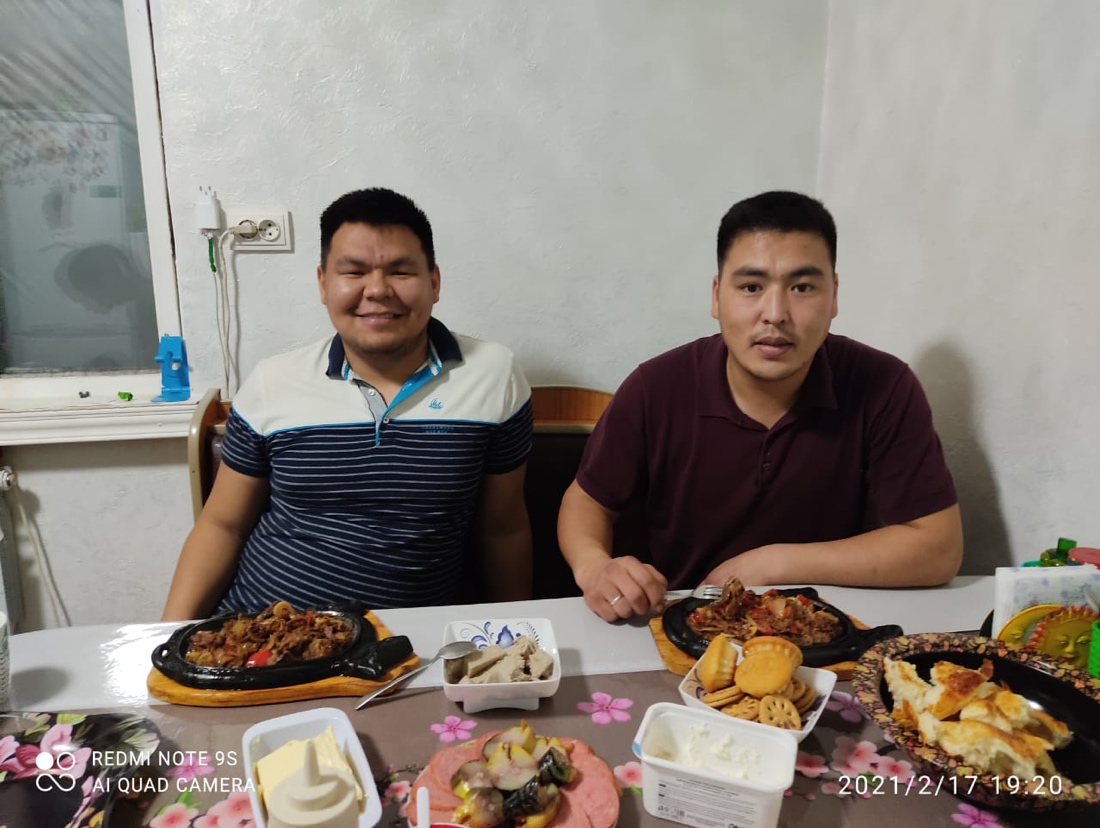 Туған күні:Жамбыл облысы 19.09.1999Мекен-жайы:Медеу ауданы,Думан шағын ауданы,Хан Тәңірі 25Телефоны:87087430103МақсатыМамандық бойынша жұмысқа тұру.Біліктігілімді арттыру.Жоғары санаттағы мұғалім болу.Өз білгенімді оқушыларға үйрету.Шет тіЛдеРҚазақша-ана тіліОрысша-еркінАғылшын-сөздікпенБіліміЖоғары,Қазақ Спорт және Туризм Академиясы,самбо факультеті.Мамандығы-5В010800 – (ДШ жС)   Мамандандыру: Грек-римҚосымша мәліметтер Спорттық жетістіктері,Спорт шеберіне уміткер(СШҮ)Компьютерді жақсы меңгерген.Кеңсе құралдарында жұмыс жасай алады.ТүйіндемеАтыжөні: Бахыт ХасымханЖасы: 21Мекенжайы: Алматы облысы,Талғарауданы,колхозная 45Телефоны:87752397844Туғанжылыжәнежері: 08.03.2000жМонголия, Баян-Нуур
• Ұлты: қазақ
• Жанұяжағдайы: тұрмысқұрмағанБілімі: орташаМамандығы: 5В010800 – (ДШ жС)  Мамандандыру: Грек-рим
Тілдердібілуі: қазақтілі – өзтілім, орыстілі - еркін, түрік тілі.Компьютерлікдағдылар: Офистікпрограммалар: MicrosoftOfiice: Word, Excel, PowerPoint, Жеке қасиеттері:Адамдармен тез тіл табысады, еңбекқор, өзісінежауапты, жан - жақты, іскер. Өзалдынамақсатқоябіледі.
Қосымшамәліметтер: спортпенайналысу, дінісауатты, компьютерді жақсы меңгерген, кез-келген жұмысты тез алып кетеді. Түйіндеме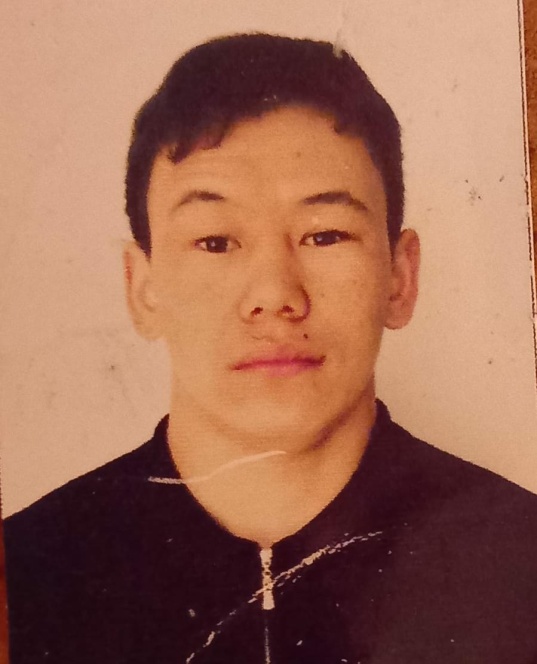 Аты жөні:  Бекбосын Бекжан ЗаурұлыЖасы: 21
Мекен жайы: Жамбыл облысы Шу ауданы Далақайнар ауылы М.Маметова15 үйТелефоны: ,+77478992102
Туған жылы: 04.03.2000Ұлты:қазақ
Отбасылықжағдайы:Үйленбеген

Білімі: Жоғары
2017- 2021жж. Алматы қаласы, Қазақ Спорт және Туризм Академиясы
Мамандығы: 5В010800 – (ДШ жС) Мамандандыру: Грек-римТілдерді білуі: қазақ тілі – өз тілім, орыс тілі  еркің меңгерген,ағылшынжақсы. Компьютерлік дағдылар: Офистік программалар: Microsoft Ofiice: Word, Excel, Power Point, Access, Графика: Аdobe Photoshop, CorelDraw
Жеке қасиеттері:  Ұқыпты, өз ісіне жауапты	Түйіндеме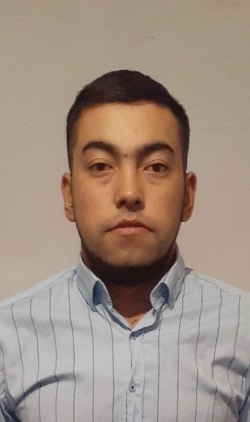 Аты жөні:Қожалым Мадияр СоветбекұлыЖасы: 21
Мекен жайы:Алматы облысы, Райымбек ауданы, Жамбыл ауылы 12Телефоны: +77770951346
Туған жылы және жері: 05.05.1999• Ұлты: қазақ
• Жанұя жағдайы: отбасында 2 адам, тұрмыс құрмаған

Білімі: Жоғары
2017- 2021жж. Алматы қаласы, Қазақ Спорт және Туризм Академиясы
Мамандығы: Мамандығы:5В010800 Дене шынықтыру және спорт 
Тілдерді білуі: қазақ тілі – өз тілім, орыс тілі

Компьютерлік дағдылар: Офистік программалар: Microsoft Ofiice: Word, Excel, Power Point, Access, Графика: Аdobe Photoshop, CorelDraw

Жеке қасиеттері: еңбекқор, өз ісіне жауапты, жан - жақты, Түйіндеме 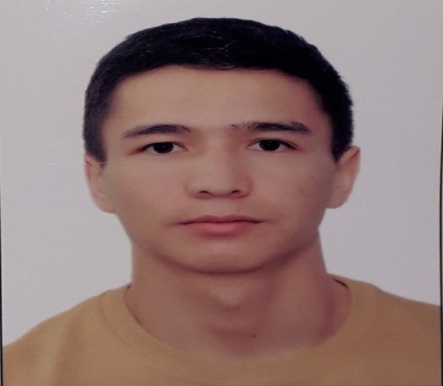 Аты жөні:АхлайсбекШындосЖасы: 21
Мекен жайы:Алматыоблысы, ІлеауданыТөле би ауылыКененӘзербаев,8Телефоны: 87073490716
Туған жылы және жері: 03.09.2000• Ұлты: қазақ
• Жанұя жағдайы: отбасында5 адам, тұрмыс құрмаған

Білімі: Жоғары
2017- 2021жж. Алматы қаласы, Қазақ Спортжәне Туризм Академиясы
Мамандығы: 5В010800 Дене шынықтыру және спортМамандандыру: Грек-римТілдерді білуі: қазақ тілі – өз тілім, орыс тіліКомпьютерлік дағдылар: Офистік программалар: Microsoft Ofiice: Word, Excel, Power Point, Access, Графика: Аdobe Жеке қасиеттері: еңбекқор, өз ісіне жауапты, жан - жақты, іскер, адамдармен тез тіл табысады.
Қосымша мәліметтер: спортпен шұғылдануРЕЗЮМЕФИО:			    Кажытай Манарбек МауленұлыДата рождения: 		       13.01.2000 г.Семейное положение:        холостМесто жительства:	       г. АлматыКонтактный номер:           8 778-953-62-19 Образование:  Казахская академия спорта и туризма                Факультет: профессионального спорта и единоборствПрофессиональные достижения: Мастер спорта по джиу-джитсу; Четырёхкратный чемпион Казахстана по боевому джиу-джитсу:            1) на соревнованиях в г.Алматы (2018);            2) на соревнованиях в г.Алматы (2019);           3) на соревнованиях в г.Шымкент (2020);           4) на соревнованиях в г.Алматы (2021)Победитель Кубка Казахстана,  Павлодар (2018);Серебряный призёр чемпионата Азии, Кыргызстан, Бишкек (2019);Участник чемпионата мира, Украина, Киев (2019)Профессиональные навыки: персональные и групповые тренировки, составление программы тренировок, психологическая мотивация, личная демонстрация боевых приёмов, поддержание и контроль порядка в спортивном залеДополнительная информация :Казахский – родной (свободно), русский – свободно, английский – со словарём;Уверенный пользователь пакета Microsoft Office;Имеются водительские права (категория В)Увлечения:Чтение книг, поход в горы, спортивные тренировкиЛичные качества:Трудолюбие, пунктуальность, умение работать в коллективе, ответственность к работе.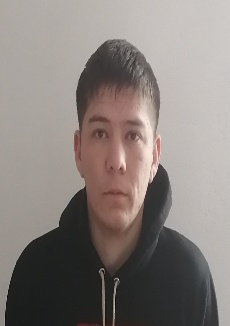 Аты жөні:ҚонысбековНұрболБолатқанұлыЖасы: 21
Мекен жайы:Қызылордаоблысы, Қармақшыауданы, ул. МұстафаШоқай№34Телефоны: (үй, моб.), е - mail: 87087241914@nkonysbekov@list.ru
Туған жылы және жері: 26.08.1999 Қызылордаоблысы, Қармақшыауданы• Ұлты: қазақ
• Жанұя жағдайы: отбасынба бес адам, тұрмыс құрмаған

Білімі: Жоғары
2017- 2021жж. Алматы қаласы,Қазақ Спортжәне Туризм Академиясы
Мамандығы: 5В010800 –Денешынықтыру және спорт
Тілдерді білуі: қазақ тілі – өз тілім, орыс тілі

Компьютерлік дағдылар: Офистік программалар: Microsoft Ofiice: Word, Excel, Power Point, Access, Графика: Аdobe Photoshop, CorelDraw

Жеке қасиеттері: еңбекқор, өз ісіне жауапты, жан - жақты, іскер, адамдармен тез тіл табысады.
Қосымша мәліметтер: спортпеншұғылдану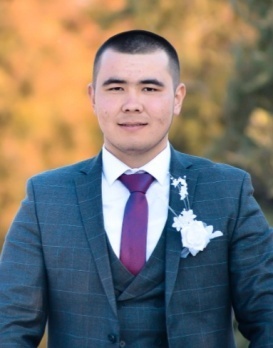 Түйіндеме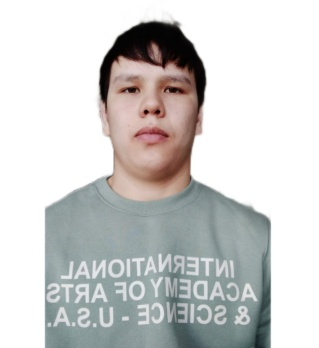 Түйіндеме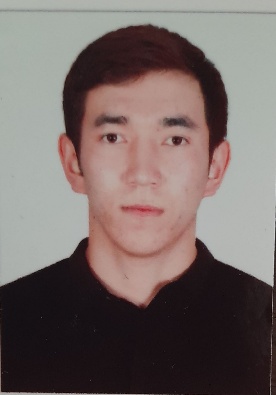 Аты жөні:Садықан Санжар Ерланұлы Жасы: 22
Мекен жайы:Алматыоблысы, Кербұлақ ауданы, Шұбар ауылы№65Телефоны: +77762770098
Туған жылы және жері: 07.12.1998• Ұлты: қазақ
• Жанұя жағдайы: отбасында 2 адам, тұрмыс құрмаған

Білімі: Жоғары
2017- 2021жж. Алматы қаласы, Қазақ Спортжәне Туризм Академиясы
Мамандығы: 5В010800-Дене шынықтыру және спорт

Тілдерді білуі: қазақ тілі – өз тілім, орыс тілі

Компьютерлік дағдылар: Офистік программалар: Microsoft Ofiice: Word, Excel, Power Point, Access, Графика: Аdobe Photoshop, CorelDraw

Жеке қасиеттері: еңбекқор, өз ісіне жауапты, жан - жақты, іскер, адамдармен тез тіл табысады.
Қосымша мәліметтер: спортпен шұғылдану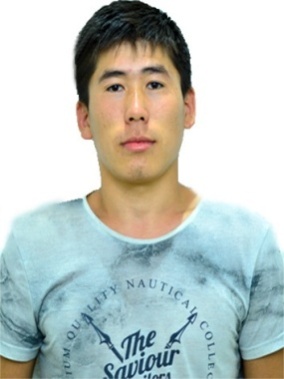 ТүйіндемеТүйіндемеЕрмекбай Нурбек Бақытбекұлы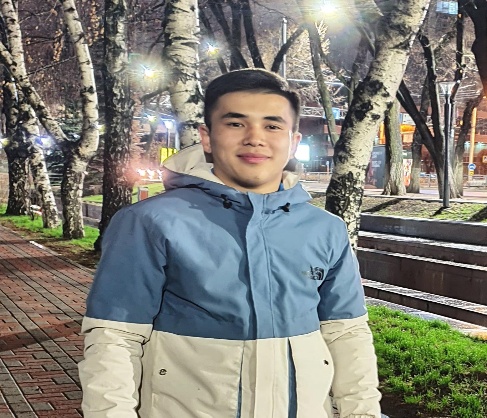 Туған жері: Қызылорда облысы Шиелі ауданы Шиелі кентіАзаматтығы: Қазақстан Республикасы Мекен-жайы:  Қызылорда облысы Шиелі ауданы Шиелі кенті Қонаев 5 үй.Телефон: 8-778-108-20-48E-mail: nourbek.yermekbay@gmail.comОқу орны: Қазақтың спорт және туризм академиясыФакультеті: Кәсіби спорт және жекпе-жек факультеті Курс: 4 курс. 17-3 топ.Мамандығы: 5В010800- дене шынықтыру және спортТіл білуі: Қазақ тілі , Орыс тілі, Ағылшын тілі.Отбасылық жағдайы: Үйленбеген.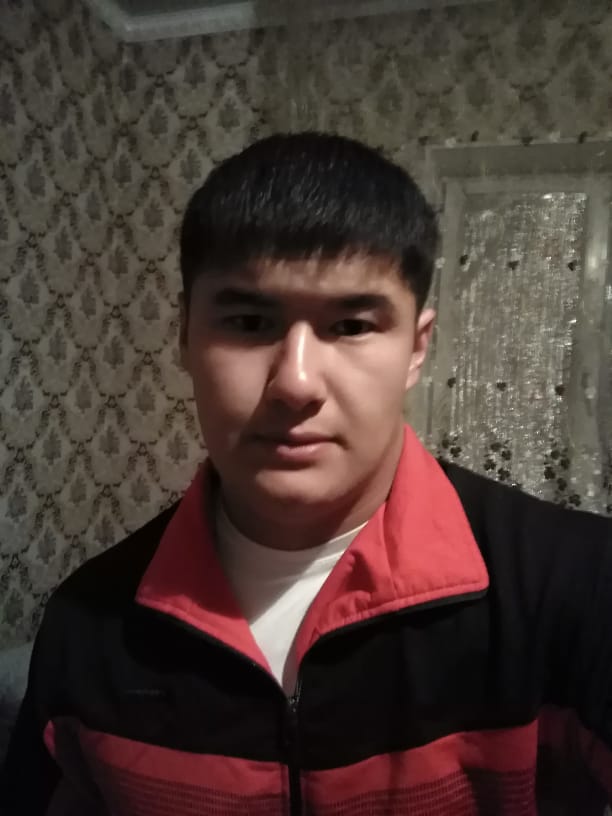 ТүйіндемеАты жөні: Мухпулдаев Ролан АнварұлыЖасы: 20
Мекен жайы: Алматы облысы Еңбекшіқазақ ауд Тескенсу ауыл Тоқбаев 50
Телефоны:87475634430
Туған жылы және жері: 13.07.2000ж Алматы обл Еңбекшіқазақ ауд Тескенсу ауыл
• Ұлты: ұйғыр
• Жанұя жағдайы: тұрмыс құрмаған

Білімі: орташа 
Мамандығы: 5В010800 - Дене шынықтыру және спорт

Тілдерді білуі: қазақ тілі – өз тілім, орыс тілі - еркін, Компьютерлік дағдылар: Офистік программалар: Microsoft Ofiice: Word, Excel, Power Point, Жеке қасиеттері: еңбекқор, өз ісіне жауапты, жан - жақты, іскер, адамдармен тез тіл табысады. Өз алдына мақсат қоя біледі.
Қосымша мәліметтер: спортпен айналысу, кітап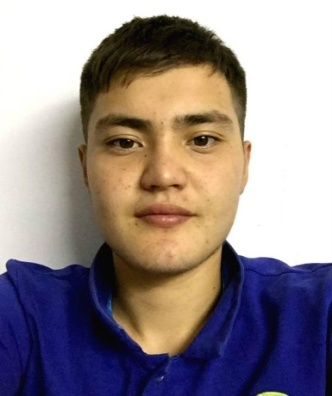                    ГаБДУЛЛИН ТЕМИРЛАН АСХАТОВИЧ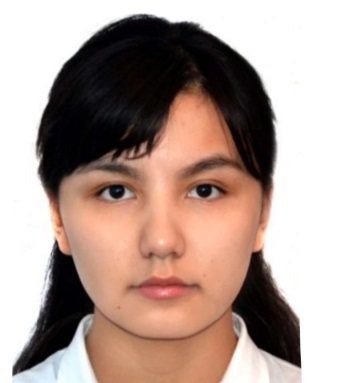 Түйіндеме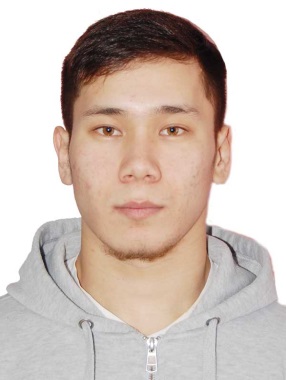 ТүйіндемеТүйіндеме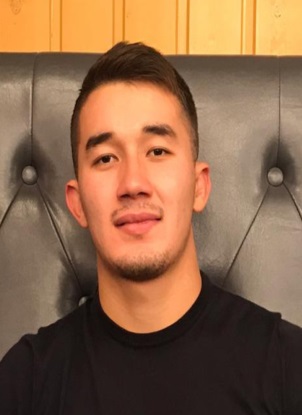 Аты - жөні:Қашықбаев Әлібек РусланұлыТуған жылы: 1998 жылғы, 14 тамыз
Ұлты:қазақЖынысы: ер
Мекен - жайы: Алматы қаласы, Құрманғазы 104Телефон: 87074476098
Е – mail:kashykbayev@inbox.ruЖалпы ақпаратОтбасы жағдайы: үйленбеген
Азаматтылығы: Қазақстан РеспубликасыБілімі:
- Орта 2005 - 2016Абай орта мектебі
- Жоғары 2017 - 2021Қазақтың спорт және туризм академисыМамандығы:5В010800-ДШжСЖұмыс тәжірибесі:жоқ
Тілді білуі: қазақша - ана тілім, орысша - еркін,
ағылшынша – жақсы Компьютерді игеруі:MS Office, E - mail, барлық интернет браузерлермен жұмыс істеу, Internet, графикалық бағдарламалар
Жеке қасиеттері: жауапкершілік, жан - жақтылық, ұйымдастырушылық және басқарушылық қабілеттер,
алдына қойған міндеттерге шығармашылық көзқарас

Құштарлығы:спортпен айналысу,футбол,күрес,саяхатқа шығу,суретке түсіруРезюмеҚұрал Есбол МаратұлыСведения о себе_______________________________________________________________Год рождения: 20.11.1999г.р. Национальность: казахСемейное положение: холостГражданство: РКОбразование:_________________________________________________________________Высшее: 2017-2021г. Академия спорти и туризмаСпециальность:  5В010800 ФКиС профессиональный спорт и единоборство Знание  языков:________________________________________________________________Казахский - роднойРусский – свободно Английский – со словарем Личные   качества:_____________________________________________________________Пунктуальность,коммуникабельность,  ответственность, аккуратность, умение работать в коллективе  и  быть исполнительной ,целеустремленность ,добросовестное  отношение  к  работе Дополнительно________________________________________________________________Компьютерная  грамотность: - Уровень  пользователя ПК  Цель__________________________________________________________________________ Найти  стабильную и перспективную  работу  с  повышением профессиональной квалификации,возможностью  карьерного  роста . Совершенствоваться в  своем  деле
Түйіндеме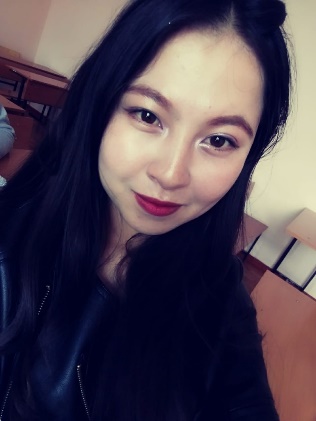 Аты-жөнi:Рахымбай Жұлдыз ҚуанышбайқызыМекен-жайы:Алматы облысы, Еңбекшіқазақ ауданы, Нұра ауылы, Макатаев №10Телефон: 8 707 935 14 06Е-mail :zhuldyz.rakhymbay@gmail.comЖалпы ақпаратЖасы: 21 жасОтбасылық жағдайы: тұрмыс құрғанБілімі: ● Орта 2006-2017жж О. Жандосов атындағы орта мектеп● Жоғарғы 2017-2021жж Қазақтың спорт және туризм академиясыМамандығы: 5В010800 - дене шынықтыру және спортЖұмыс тәжірибесі: жоқТiлдi бiлуi:Қазақ тілі – ана тіліОрыс тілі – еркінАғылшын тілі – ортаңғы деңгейден жоғары (B2 Upper-Intermediate)Компьютердi игеруi:Microsoft Office Word, Excel, Power Point, InternetЖеке қасиеттері:сыпайы, ашық, адамдармен тез тіл табыса алады, сенімді, жауапкершілікті, ұйымшыл.Құштарлығы:Спортпен айналысу, кітап оқу.РезюмеФ.И.О.:  Балхашов Мади Еділұлы                                        Дата рождения: 10.09.2000ж                                                                                    Адрес проживания: Алматы обл.Талғар ауд.                                 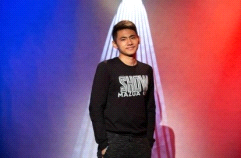 Өстемір ауылы.Аймауытова көшесі №11                                   Телефон: 8-708-804-05-05E-mail: Qara_bala00.bk.ruСемейное положение: не женатЦель:Работать в креативной и творчиской команде,где я смогу использовать свои умения и навыкиОбразование: Высшее: Казахская Академия Спорта и Туризма 2017-2021 гг. Факультет: Кәсіби Спорт және Жекпе-Жек факультеті Специальность: 5В010800 - ФКиС Тренер-преподаватель ДзюдоОпыт работы: 2017-2018 (2 года)  Казахская Академия Спорта и Туризма Phoenix (были организаторами универсиады, проводили масштабные мероприятия с волонтёрским клубом)Profiland детский интерактивный город профессий (работала аниматором)2018г Спецалист( национального потребителя)2018 Телеканал  Hit TV сценарист-редакторДополнительная информация: Знание языков: казахский (родной), русский (свободный), английский (базовый)Владение компьютерными программами:  Microsoft Office (Word, Excel Power Point)Личные качества:ОтветственностьКоммуникабельностьОбщительностьВоспитанностьБез вредных привычекВнимательностьУсидчивость  РезюмеТүйіндеме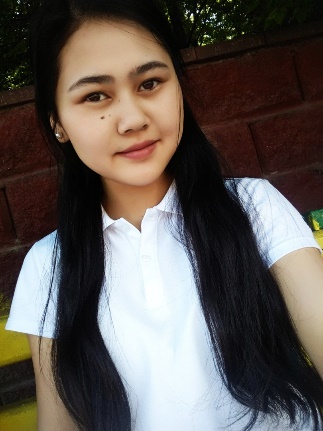 Аты-жөнi:Сауранбай Назерке МұқатқызыМекен-жайы:Алматы облысы, Еңбекшіқазақ ауданы, Шелек ауылы, Новосельская №50Телефон: 8 708 186 55 31Е-mail :nazerke.5531@gmail.comЖалпыақпаратЖасы: 21 жас Отбасылық жағдайы: тұрмыс құрмағанБілімі: ● Орта 2006-2017жж Т.Кенжебаеватындағы орта мектеп● Жоғарғы 2017-2021жж Қазақтың спорт және туризм академиясыМамандығы: 5В010800 - дене шынықтыру және спортЖұмыс тәжірибесі: жоқТiлдi бiлуi:Қазақ тілі – ана тіліОрыс тілі – еркінАғылшынтілі – ортаңғы деңгейден жоғары (B2 Upper-Intermediate)Түрік тілі – А1, А2 деңгейлеріКомпьютердi игеруi:Microsoft Office Word, Excel, Power Point, InternetЖеке қасиеттері: ұқыпты, ақкөңіл, адамдармен тез тіл табыса алады, сенімді, стресске төзімді, ұйымдастырушылық қабілет жақсы деңгейде және жауапкершіліктіҚұштарлығы:Спортпен айналысу, тілдер үйрену, кітап оқу.Резюме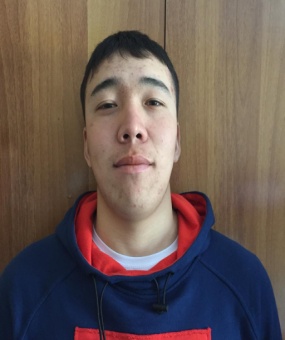 ТүйіндемеТүйіндеме                                                   ТҮЙІНДЕМЕ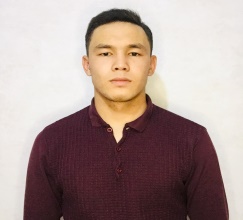  АТЫ-ЖӨНІ, ТЕГІ: Шаймұрат Дәулет БейбітұлыТүйіндемеАқжолтаев Қайсар Қайратұлы  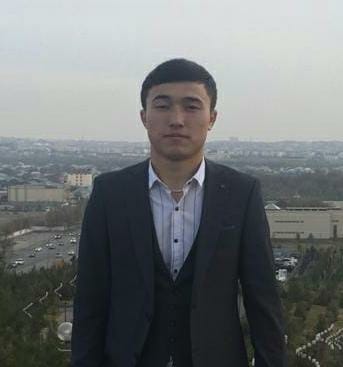 Аты-жөні: Азантай Құдайберген АзантайұлыТуылған күні: 07.09.1998жылҰлты: қазақОтбасылық жағдайы: үйленбегенМекен – жайы:Алматы обл., Кеген ауданы, Көкпияз ауылыТелефон:87057772520Е-mail:k.asantai1998@mail.ruБiлiмi: Жоғары2017-2021 жж. –Қазақ спорт және туризм академиясыМамандығы: «5B010800 Денешынықтыружәне спорт» Тәжірибеден өтті: «№6 Олимпиадалық резервтегі мамандырылған балалар- жасөспірімдер мектебі» МКҚКТiлдi бiлуi:Қазақ тілі – ана тіліОрыстілі – еркінАғылшын тілі- СөздікпенКомпьютердiигеруi:Microsoft Office, Enternet ExplorerЖекеқасиеттері: Ұқыпты, ақкөңіл, ашық, адамдарментезтілтабысаалады.Жеке қасиеттері: Жауапкершілігі мол, ұйымдастырушылық,коллективте жұмыс істей білу қасиетке иемін, жаңа білім менізденіске құштарлығым мол, өзіне тапсырылған жұмысты уақытылыорындаймын. Қызығушылығы:Тілдер үйрену, Кітапоқу, Саяхат жасау ,Спортпен шұғылдану, Шахмат ойнау.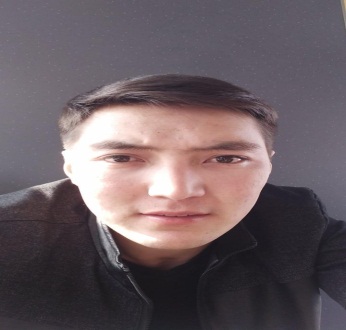 Мақсаты:Кәсіби салада переспективті жұмыс табу, өз дағдыларымды іске асырып жаңа дағдыларға ие болу.Позиция (лауазымы):Дене шынықтыру пәні мұғаліміӨзі туралы жалпы ақпарат:  Жауапты, ұқыпты, кез-келген ортада тіл табыса алатын, дағдылармен жаңа білімді меңгеруге және үйренуге дайын.Жасы:21 жасОтбасылық жағдайы:  ҮйленбегенМекен жайы:  Алматы облысы Іле ауданыТелефон (e-mail)+7 7474723501Білімі:2006-2017жж.  2017-2021 жж.          -шет тілін білу:Қосымша ақпарат;-Жүргізуші күәлігінің санаттары:-Оң жеке қасиеттері:-Қызығушылығы:Оқу орнының атауы:М.Мақатаев атындағы 13 орта мектебіОқу орнының атауы:Қазақ спорт және туризм академиясы Мамандандыру: грек рим күресі.Қазақша,орысша еркін меңгерген В1,С1белсенді, өзгерістерге тез бейімделу, тәртіпті, тез тіл табыса алатын, сыпайы, сенімді, стресске төзімді, мақсатты, әділ.футбол ойнау; спортпен шұғылдануМақсаты:Кәсіби салада переспективті жұмыс табу, өз дағдыларымды іске асырып жаңа дағдыларға ие болу.Позиция (лауазымы):Дене шынықтыру пәні оқутышысы,  Грек-рим  жаттықтырушыӨзі туралы жалпы ақпарат:  Жауапты, ұқыпты, кез-келген ортада тіл табыса алатын, дағдылармен жаңа білімді меңгеруге және үйренуге дайын.Жасы:20 жасОтбасылық жағдайы:  Үйленбеген Мекен жайы:  Алматы облысы,панфилов ауданы,ушарал ауылыТелефон (e-mail)  +7(747)2923017.  Serik_shynassylov@icloudcomБілімі:                             2013-2017жж.  2017-2021 жж.          Кәсіби тәжірбие мен дағдылары;- ДК меңгеру деңгейі:             -шет тілін білу:Қосымша ақпарат;-Оң жеке қасиеттері:-Қызығушылығы:Оқу орнының атауы: Облыстық спортта дарынды балаларға арналған мектеп интернаты (Талдықорған қаласы)Оқу орнының атауы:Қазақ спорт және туризм академиясы Мамандығы: 5В010800 – (ДШ жС)                                          Мамандандыру: Грек-римMicrosoft Office Word, Excel, Power Point, Internet Казак-ана тілім,орысша еркін меңгерген,ағылшын тілі – сөздікпен - белсенді, өзгерістерге тез бейімделу, тәртіпті, тез тіл табыса алатын, сыпайы, сенімді, стресске төзімді, мақсатты, әділ.-жүгіру, футбол ойнау; спортпен шұғылдану,куресу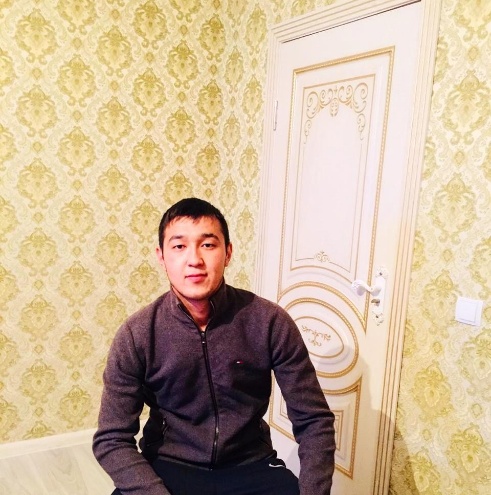  Әбубәкір Ержігіт БауыржанұлыМақсаты:Кәсіби салада переспективті  жұмыс табу, дағдыларды іске асырып жаңа дағдыларға ие болу.Позиция (Лауазымы)Дене шынықтыру пәні оқытушысы, Өзім туралы жалпы ақпарат : Жауапты, ұқыпты, тез тіл табысқыш, жаңа білімді меңгеруге дайын.Жасы: 20жасОтбасылық жағдайы:Мекен-жайы:                                    ҮйленбегенТүркістан облысы, Шардара ауданы, Ұзын-ата ауылы , Қазыбек би көшесі 20үйТелефон:+77085730115@mail.ru:erzigitabubakirov@gmail.comБілімі:2006-2017жж2017-2021жжОқу орнының атауы: Шардара қаласы, Ұзын- ата ауылы, «Ұзын- ата» атындағы №1 жалпы орта мектебіОқу орнының атауы: Қазақ спорт және туризм академиясыМамандығы:5В010800 Дене шынықтыру және спортМамандандыру:Дзюдо қазақ күресінің жаттықтырушысыКәсіби тәжірибе мен дағдылары:Кәсіби білім мен тәжірибе:Жобаларға қатысу:ДК меңгеру деңгейі:Шет тілін білу:Дене шынықтыру мұғалімінен 1 жылдық жұмыс тәжірибесі бар.Спорттық жарыстарға қатысып жүлделі орын алған.Word, Excel, Power Point,Орыс тілі мен Ағылшын тілін жақсы меңгергенмін.  Қосымша ақпарат:Жүргізуші куәлігінің санаттары:Оң жеке қасиеттері:-ВБелсенді, тәртіпті, жауапкершілігі мол,  сенімді, сыпайы, мақсатты, әділ. Волейбол, футбол, күреске қызығушылығы жоғары.Ф.И.О.Таджи Лесбек СырымұлыТаджи Лесбек СырымұлыМекен жайы:Түркістан облысы Шардара ауданы Алатау батыр ауылы Кәттебеков 18Сот.тел.: « 8 707 623 4379 »Түркістан облысы Шардара ауданы Алатау батыр ауылы Кәттебеков 18Сот.тел.: « 8 707 623 4379 »Жалпы мәлімет:Туған күні:Ұлты:Отбасы жағдайы:Азаматтығы:22.05. 2000ж.қазақБойдақҚазақстан РеспубликасыБілімі жоғары:Жоғары.2017-2021 жж. КазАСТМамандығы: 5В010800-ДШжСКәсіпқой спорт және жекпе-жекЖоғары.2017-2021 жж. КазАСТМамандығы: 5В010800-ДШжСКәсіпқой спорт және жекпе-жекТілдерді меңгеруі:Қазақ тілі - ана тіліОрыс тілі - еркінАғылшын тілі – сөздікпен.Қазақ тілі - ана тіліОрыс тілі - еркінАғылшын тілі – сөздікпен.Жеке қасиеттері:Белсенді, ұқыпты, еңбекқор, ұйымдастырушылық, жауапкершілік, жылдам шешім қабылдау, мамандыққа байланысты жан-жақтылық, тәртіпке бағыну, ұжыммен жақсы қарым-қатынаста болу, жинақтылықБелсенді, ұқыпты, еңбекқор, ұйымдастырушылық, жауапкершілік, жылдам шешім қабылдау, мамандыққа байланысты жан-жақтылық, тәртіпке бағыну, ұжыммен жақсы қарым-қатынаста болу, жинақтылықТехникалық білімі:MS Windows, Word, Excel, Power point, Dos.ПК, интернетпенжұмысMS Windows, Word, Excel, Power point, Dos.ПК, интернетпенжұмысМақсаты:Білікті маман болу, іс тәжірибесі мен ұйымның дамуына өз үлесін қосу, Қазақстан Республикасының игілігі үшін ынта-жігермен жұмыс істеу және қызмет ету, өз елінің елеулі, құрметті азаматы болуБілікті маман болу, іс тәжірибесі мен ұйымның дамуына өз үлесін қосу, Қазақстан Республикасының игілігі үшін ынта-жігермен жұмыс істеу және қызмет ету, өз елінің елеулі, құрметті азаматы болуҚосымша мәліметКМС Дзюдо КМС Дзюдо Ф.И.О.Шуиншалы Жансерік Ғайсаұлы Шуиншалы Жансерік Ғайсаұлы Мекен жайы:Тұрғылықты: Ақтөбе облысы, Әйтеке Би ауданы, Тынышбаев көшесі № 62 үй.Уақытша: Алматы қаласы , Құрманғазы 104Сот.тел.: « 8 777 842 67 99 »Тұрғылықты: Ақтөбе облысы, Әйтеке Би ауданы, Тынышбаев көшесі № 62 үй.Уақытша: Алматы қаласы , Құрманғазы 104Сот.тел.: « 8 777 842 67 99 »Жалпы мәлімет:Туған күні:Ұлты:Отбасы жағдайы:Азаматтығы:20.12. 1999ж.қазақБойдақҚазақстан РеспубликасыБілімі жоғары:Жоғары.2017-2021 жж. КазАСТМамандығы: 5В010800-ДШжСКәсіпқой спорт және жекпе-жекЖоғары.2017-2021 жж. КазАСТМамандығы: 5В010800-ДШжСКәсіпқой спорт және жекпе-жекТілдерді меңгеруі:Қазақ тілі - ана тіліОрыс тілі - еркінАғылшын тілі – сөздікпен.Қазақ тілі - ана тіліОрыс тілі - еркінАғылшын тілі – сөздікпен.Жеке қасиеттері:Белсенді, ұқыпты, еңбекқор, ұйымдастырушылық, жауапкершілік, жылдам шешім қабылдау, мамандыққа байланысты жан-жақтылық, тәртіпке бағыну, ұжыммен жақсы қарым-қатынаста болу, жинақтылықБелсенді, ұқыпты, еңбекқор, ұйымдастырушылық, жауапкершілік, жылдам шешім қабылдау, мамандыққа байланысты жан-жақтылық, тәртіпке бағыну, ұжыммен жақсы қарым-қатынаста болу, жинақтылықТехникалық білімі:MS Windows, Word, Excel, Power point, Dos.ПК, интернетпен жұмысMS Windows, Word, Excel, Power point, Dos.ПК, интернетпен жұмысМақсаты:Білікті маман болу, іс тәжірибесі мен ұйымның дамуына өз үлесін қосу, Қазақстан Республикасының игілігі үшін ынта-жігермен жұмыс істеу және қызмет ету, өз елінің елеулі, құрметті азаматы болу. Отбасына,отанына пайдасы тиетіндей тұлға болып қалыптасу.Білікті маман болу, іс тәжірибесі мен ұйымның дамуына өз үлесін қосу, Қазақстан Республикасының игілігі үшін ынта-жігермен жұмыс істеу және қызмет ету, өз елінің елеулі, құрметті азаматы болу. Отбасына,отанына пайдасы тиетіндей тұлға болып қалыптасу.Қосымша мәліметКМС Дзюдо КМС Қазақша күресКМС Белбеу күресі КМС Самбо күресіКМС Дзюдо КМС Қазақша күресКМС Белбеу күресі КМС Самбо күресіФ.И.О.Сатылхан Әбубәкір СүлейменұлыСатылхан Әбубәкір СүлейменұлыМекен жайы:Алматы қаласы , Құрманғазы 104Сот.тел.: « 8 771 366 48 41»Алматы қаласы , Құрманғазы 104Сот.тел.: « 8 771 366 48 41»Жалпы мәлімет:Туған күні:Ұлты:Отбасы жағдайы:Азаматтығы:02.03.2000ж.қазақБойдақҚазақстан РеспубликасыБілімі жоғары:Жоғары.2017-2021 жж. КазАСТМамандығы:5В010800-ДШжС Кәсіпқой спорт және жекпе-жекЖоғары.2017-2021 жж. КазАСТМамандығы:5В010800-ДШжС Кәсіпқой спорт және жекпе-жекТілдерді меңгеруі:Қазақ тілі - ана тіліОрыс тілі - еркінАғылшын тілі – сөздікпен.Қазақ тілі - ана тіліОрыс тілі - еркінАғылшын тілі – сөздікпен.Жеке қасиеттері:Белсенді, ұқыпты, еңбекқор, ұйымдастырушылық, жауапкершілік, жылдам шешім қабылдау, мамандыққа байланысты жан-жақтылық, тәртіпке бағыну, ұжыммен жақсы қарым-қатынаста болу, жинақтылықБелсенді, ұқыпты, еңбекқор, ұйымдастырушылық, жауапкершілік, жылдам шешім қабылдау, мамандыққа байланысты жан-жақтылық, тәртіпке бағыну, ұжыммен жақсы қарым-қатынаста болу, жинақтылықТехникалық білімі:MS Windows, Word, Excel, Power point, Dos.ПК, интернетпенжұмысMS Windows, Word, Excel, Power point, Dos.ПК, интернетпенжұмысМақсаты:Білікті маман болу, іс тәжірибесі мен ұйымның дамуына өз үлесін қосу, Қазақстан Республикасының игілігі үшін ынта-жігермен жұмыс істеу және қызмет ету, өз елінің елеулі, құрметті азаматы болуБілікті маман болу, іс тәжірибесі мен ұйымның дамуына өз үлесін қосу, Қазақстан Республикасының игілігі үшін ынта-жігермен жұмыс істеу және қызмет ету, өз елінің елеулі, құрметті азаматы болуҚосымша мәліметКМС Қазақша күресКМС Қазақша күресТелефон: +7 7470876648Сведения о себеГод и место рождения: 22 октября 199 г. ЗКО,Сырымский район, п.Жымпиты, ул.Умбетова 5/1Семейное положение: не женатНациональность: казахЦельПоиск новых сфер применения имеющихся знаний, приобретение нового опыта, развитие профессионального потенциала.Образование2017 - 2021 гг. – бакалавриат Казахская академия спорта и туризма. Специальность:5В010800 – ФКиС  (тренер,дзюдо)Опыт работы и личные навыкиПродвинутый пользователь ПК, Internet и компьютерных программ Microsoft Word, Excel, Power Point, 1С. Знание языковКазахский - роднойРусский – свободныйФ.И.О.Джангельдина Аруна СериковнаДжангельдина Аруна СериковнаМекен жайы:Алматы қаласы , Құрманғазы 104Сот.тел.: « 8 705-378-02-51»Алматы қаласы , Құрманғазы 104Сот.тел.: « 8 705-378-02-51»Жалпы мәлімет:Туған күні:Ұлты:Отбасы жағдайы:Азаматтығы:17.09.1999ж.қазақБойдақҚазақстан РеспубликасыБілімі жоғары:Жоғары.2017-2021 жж. КазАСТМамандығы:5В010800 - ДШжСКәсіпқой спорт және жекпе-жекЖоғары.2017-2021 жж. КазАСТМамандығы:5В010800 - ДШжСКәсіпқой спорт және жекпе-жекТілдерді меңгеруі:Қазақ тілі - ана тіліОрыс тілі - еркінАғылшын тілі – еркін.Қазақ тілі - ана тіліОрыс тілі - еркінАғылшын тілі – еркін.Жеке қасиеттері:Белсенді, ұқыпты, еңбекқор, ұйымдастырушылық, жауапкершілік, жылдам шешім қабылдау, мамандыққа байланысты жан-жақтылық, тәртіпке бағыну, ұжыммен жақсы қарым-қатынаста болу, жинақтылықБелсенді, ұқыпты, еңбекқор, ұйымдастырушылық, жауапкершілік, жылдам шешім қабылдау, мамандыққа байланысты жан-жақтылық, тәртіпке бағыну, ұжыммен жақсы қарым-қатынаста болу, жинақтылықТехникалық білімі:MS Windows, Word, Excel, Power point, Dos.ПК, интернетпенжұмысMS Windows, Word, Excel, Power point, Dos.ПК, интернетпенжұмысМақсаты:Білікті маман болу, іс тәжірибесі мен ұйымның дамуына өз үлесін қосу, Қазақстан Республикасының игілігі үшін ынта-жігермен жұмыс істеу және қызмет ету, өз елінің елеулі, құрметті азаматы болуБілікті маман болу, іс тәжірибесі мен ұйымның дамуына өз үлесін қосу, Қазақстан Республикасының игілігі үшін ынта-жігермен жұмыс істеу және қызмет ету, өз елінің елеулі, құрметті азаматы болуҚосымша мәліметМС ДзюдоМС Қазақша күресМС СамбоМС ДзюдоМС Қазақша күресМС Самбо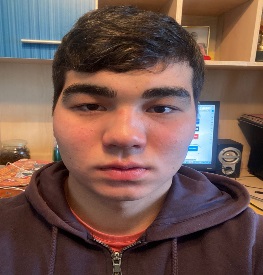 Көпжасар Дидар БахтиярұлыМақсаты:Кәсіби салада перспективті жұмыс табу,өз дағдыларымды іске асырып жаңа дағдыларғы ие болу.Мақсаты:Кәсіби салада перспективті жұмыс табу,өз дағдыларымды іске асырып жаңа дағдыларғы ие болу.Мақсаты:Кәсіби салада перспективті жұмыс табу,өз дағдыларымды іске асырып жаңа дағдыларғы ие болу.Позиция (лауазымы) Дене шынықтыру пәні оқытушысы, Дзюдодан жаттықтырушы.Өзі туралы жалпы ақпарат: Жауапты,ұқыпты,жақсы тіл табыса алады,өз саласын өте керемет меңгерген .Позиция (лауазымы) Дене шынықтыру пәні оқытушысы, Дзюдодан жаттықтырушы.Өзі туралы жалпы ақпарат: Жауапты,ұқыпты,жақсы тіл табыса алады,өз саласын өте керемет меңгерген .Позиция (лауазымы) Дене шынықтыру пәні оқытушысы, Дзюдодан жаттықтырушы.Өзі туралы жалпы ақпарат: Жауапты,ұқыпты,жақсы тіл табыса алады,өз саласын өте керемет меңгерген .Жасы:20 жасОтбасылық жағдайы: ҮйленбегенМекен жайы:ШҚО, Бородулиха ауданы,Бородулиха ауылы Абай көшесі 45/1.Жасы:20 жасОтбасылық жағдайы: ҮйленбегенМекен жайы:ШҚО, Бородулиха ауданы,Бородулиха ауылы Абай көшесі 45/1.Жасы:20 жасОтбасылық жағдайы: ҮйленбегенМекен жайы:ШҚО, Бородулиха ауданы,Бородулиха ауылы Абай көшесі 45/1.Телефон:87085690565Телефон:87085690565Телефон:87085690565E-mail: kopzhassar.judo@gmail.comE-mail: kopzhassar.judo@gmail.comE-mail: kopzhassar.judo@gmail.comБілімі:2006-20172017-2021Оқу орны:Бородулиха қазақ орта мектебі.Қазақтың спорт және туризм академиясыМамандығы 5В010800-(ДшЖС) Мамандандыру: ДзюдоОқу орны:Бородулиха қазақ орта мектебі.Қазақтың спорт және туризм академиясыМамандығы 5В010800-(ДшЖС) Мамандандыру: ДзюдоКәсіби тәжірибе мен дағдылары:ДК меңгеру деңгейі:Көптеген ресупбликалық және халықаралық жарыстар жүлдегер жеңімпазы , қатысушысы.MS Office Word, Excel, Power Point.Көптеген ресупбликалық және халықаралық жарыстар жүлдегер жеңімпазы , қатысушысы.MS Office Word, Excel, Power Point.Шет тілін меңгеруі:Ана тілі –Қазақша, Орысша толықтай 100% меңгерген. Ағылшын тілі орташа деңгейде.Ана тілі –Қазақша, Орысша толықтай 100% меңгерген. Ағылшын тілі орташа деңгейде.Қосымша ақпарат-Жүргізуші куәлігі:Жеке қасиеттері:B Cсанаттары.Белсенді, жаңа заттарға ашық,тәртіпті, стреске төзімді, мақсатты.B Cсанаттары.Белсенді, жаңа заттарға ашық,тәртіпті, стреске төзімді, мақсатты.Ф.И.О.Қадырберген Мағжан ЕрланұлыҚадырберген Мағжан ЕрланұлыМекен жайы:Алматы қаласы , Құрманғазы 104Сот.тел.: « 8 775 038 24 21»Алматы қаласы , Құрманғазы 104Сот.тел.: « 8 775 038 24 21»Жалпы мәлімет:Туған күні:Ұлты:Отбасы жағдайы:Азаматтығы:07.01.1999ж.қазақБойдақҚазақстан РеспубликасыБілімі жоғары:Жоғары.2017-2021 жж. КазАСТМамандығы:5В010800-ДШжСКәсіпқой спорт және жекпе-жекЖоғары.2017-2021 жж. КазАСТМамандығы:5В010800-ДШжСКәсіпқой спорт және жекпе-жекТілдерді меңгеруі:Қазақ тілі - ана тіліОрыс тілі - еркінАғылшын тілі – сөздікпен.Қазақ тілі - ана тіліОрыс тілі - еркінАғылшын тілі – сөздікпен.Жеке қасиеттері:Белсенді, ұқыпты, еңбекқор, ұйымдастырушылық, жауапкершілік, жылдам шешім қабылдау, мамандыққа байланысты жан-жақтылық, тәртіпке бағыну, ұжыммен жақ\сы қарым-қатынаста болу, жинақтылықБелсенді, ұқыпты, еңбекқор, ұйымдастырушылық, жауапкершілік, жылдам шешім қабылдау, мамандыққа байланысты жан-жақтылық, тәртіпке бағыну, ұжыммен жақ\сы қарым-қатынаста болу, жинақтылықТехникалық білімі:MS Windows, Word, Excel, Power point, Dos.ПК, интернетпенжұмысMS Windows, Word, Excel, Power point, Dos.ПК, интернетпенжұмысМақсаты:Білікті маман болу, іс тәжірибесі мен ұйымның дамуына өз үлесін қосу, Қазақстан Республикасының игілігі үшін ынта-жігермен жұмыс істеу және қызмет ету, өз елінің елеулі, құрметті азаматы болуБілікті маман болу, іс тәжірибесі мен ұйымның дамуына өз үлесін қосу, Қазақстан Республикасының игілігі үшін ынта-жігермен жұмыс істеу және қызмет ету, өз елінің елеулі, құрметті азаматы болуҚосымша мәліметКМС ДзюдоКМС Қазақша күресКМС ДзюдоКМС Қазақша күрес                                                                                                         г.Алматы  Ауэзовский  район    мкр.Мамыр ул.Солнечный проезд д.13 тел:8-775-285-11-05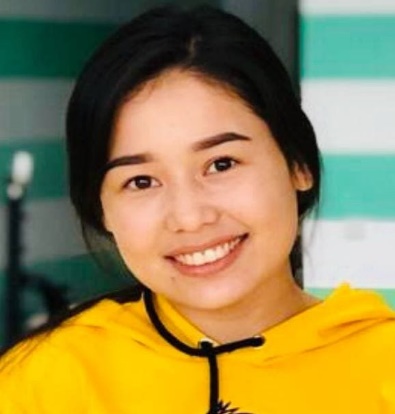 Бикен Динара Тұрсынжанқызы 14 желтоқсан 1998 (22жас)Телефон:   8707 224 14 98email: biken_dinara@mail.ruӨзім туралы ақпарат:      Ұлты : қазақОтбасы жағдайы: тұрмыста болмағанАзаматтық:ҚРБілімі: 2017-2021ж Қазақтың спорт жане Туризм АкадемиясыМамандығы:5В010800-Дене шынықтыру және спорт  Дзюдо күресінен бапкерКәсіби дағдылар:   Дзюдодан ҚР спорт шебері.Дзюдодан жастар арасындағы ҚР жеңімпазы, әйелдер арасындағы ҚР жүлдегері, халықаралық жарыстардың жүлдегері. ҚР Қазақша күрес спорт түрінен жеңімпазы. Шешімді қабылдау қабілеті, проблемаларды шешу мүмкіндігі.Компьютермен жұмыс істей білу: Microsoft Office (MS Word, Excel, Power Point, Internet, 1с ақпараттық база)Тілдік дағдылар:  Қазақ тілі-ана тілі Орыс тілі-еркінАғылшын тілі - сөздікпенҚосымша ақпарат:Жүргізуші күәлігі -В- Жеке қасиеттер:    жауапкершілік, табандылық,мұқият, әдептілік,өз білімдерімді  жетілдіруге деген ұмтылыс, ұжымда жұмыс істей білу.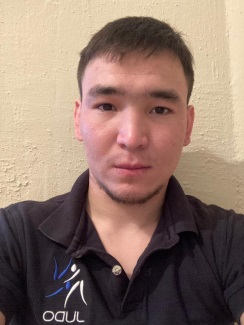 Сүндетов Кенелхан ТүзелбайұлыМақсаты:Өз дағдыларын іске асырып, өз тәжірибесімен бөлісіп, жаңа дағдыларға ие болу, дамуМақсаты:Өз дағдыларын іске асырып, өз тәжірибесімен бөлісіп, жаңа дағдыларға ие болу, дамуПозиция (лауазымы) : дене шынықтыру пән оқытушысы, Дзюдо күресінен жаттықтырушы Өзі туралы ақпарат: Әр ісіне тиянақты, ұқыпты, жаңа ортада тез тіл табысқыш, жаңа дүниелерді игеруге дайынПозиция (лауазымы) : дене шынықтыру пән оқытушысы, Дзюдо күресінен жаттықтырушы Өзі туралы ақпарат: Әр ісіне тиянақты, ұқыпты, жаңа ортада тез тіл табысқыш, жаңа дүниелерді игеруге дайынЖасы: 24 жастаОтбасылық жағдайы: ҮйленбегенМекен жайы: Ақтөбе қаласы, Сәулет 22Жасы: 24 жастаОтбасылық жағдайы: ҮйленбегенМекен жайы: Ақтөбе қаласы, Сәулет 22Телефон: 8778 694 76 78Телефон: 8778 694 76 78E-mail: kenelkhan97@gmail.comE-mail: kenelkhan97@gmail.comБілімі:2003-2012 ж2017-2021 ж Оқу орнының атауыНовый орта мектебіОқу орнының атауы:Қазақ спорт және туризм академиясыМамандандыру: 5В010800-ДШжС Дзюдо күресіКәсіби тәжірибе мен дағдылары:-кәсіби білім мен тәжірибе:-жобаларға қатысу-ДК меңгеру деңгейі:1 жылдық жұмыс тәжірибесі бар Белсенді жасMicrosoft Office Word, Power Point, Excel, Интернет желісіШет тілін білу:Қазақша, орысша-еркін меңгергенАғылшын- жақсыҚосымша ақпарат:Ең жақсы қасиеттері:Өте белсенді, ортада тез тіл табысқыш, сыпайы, өзіне сенімді, мақсатқа жетер жолда ерінбей тер төгеді, проблемада тез шешім табуға тырысу, жұмысына жауапкершілікпен қарау, компьютерлік программаларға  қызығушылық, спортқа икемді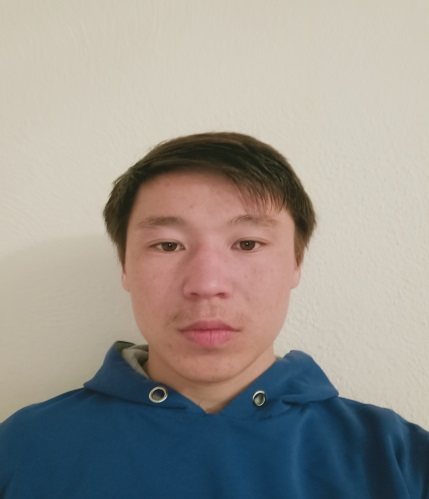 Дәулет Ернар ДәуренұлыМақсаты: Кәсіби салада перспективті жұмыс табу, өз дағдыларымды іске асырып жаңа дағдыларға ие болу.Мақсаты: Кәсіби салада перспективті жұмыс табу, өз дағдыларымды іске асырып жаңа дағдыларға ие болу.Позиция (лауазымы) Дене шынықтыру пәнінің оқытушысы,дзюдо күрес жаттықтырушысы.Өзі туралы жалпы ақпарат: жауапты, ұқыпты, кез-келген ортада тіл табыса алатын, дағдылармен жаңа білімді меңгеруге және үйренуге дайын. Позиция (лауазымы) Дене шынықтыру пәнінің оқытушысы,дзюдо күрес жаттықтырушысы.Өзі туралы жалпы ақпарат: жауапты, ұқыпты, кез-келген ортада тіл табыса алатын, дағдылармен жаңа білімді меңгеруге және үйренуге дайын. Жасы: 21 жас.Отбасылық жағдайы: үйленбеген.Мекен жайы: Жамбыл облысы,Мойынқұм ауданы,Бірлік ауылы,Биназар көшесі № 77.Жасы: 21 жас.Отбасылық жағдайы: үйленбеген.Мекен жайы: Жамбыл облысы,Мойынқұм ауданы,Бірлік ауылы,Биназар көшесі № 77.Телефон: 87767437951Телефон: 87767437951E-mail: eradaulet.99.00@gmail.comE-mail: eradaulet.99.00@gmail.comБілімі:2006-2017ж ж.2017-2021ж ж.Оқу орнының атауы:Жамбыл облысы, Мойынқұм ауданы, Бірлік ауылы, Қ.Рысқұлбеков атындағы орта мектебі. Оқу орнының атауы: Қазақ спорт және туризм академиясы.Мамандығы: 5B010800 ДШжСМамандандыру: дзюдо күрес.Кәсіби тәжірибе мен дағдылары:Кәсіби білім мен тәжірибеЖобаларға қатысу:ДК меңгеру деңгейі:Дене шынықтыру мұғаліміне 2 жылдық жұмыс тәжірибесі бар.Сахыналарға, активистке қатысқан.Microsoft Office Word, Excel, Power Point, Internet.Шет тілін білу:Қазақша- ана тілі, Орыс тілі- орташа, Ағылшын тілі-орташа.Қосымша ақпарат:Оң жеке қасиеттері:Белсенді, өзгерістерге тез бейімделу, тәртіпті, тез тіл табыса алатын, сыпайы, сенімді, стреске төзімді, мақсатты, әділ.Жүгіру, баскетбол, футбол, теннис ойнау, суға жүзу, компютерлік программаларға қызығушылық.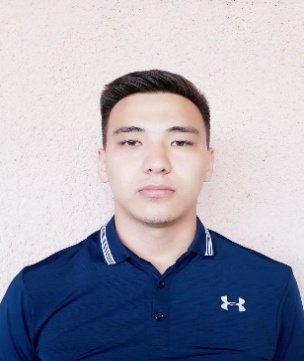                            Канатжан Алдияр АрсенұлыМақсаты : Кәсіби салада персспективті жұмыс табу, өз дағдыларымды іске асырып, жаңа дағдыларға ие болу.Мақсаты : Кәсіби салада персспективті жұмыс табу, өз дағдыларымды іске асырып, жаңа дағдыларға ие болу.Позиция (лауазымы) Дене шынықтыру пәні оқытушысы , Волейболдан жаттықтырушы .Өзі туралы жалпы ақпарат: Жауапты, ұқыпты, кез-келген ортада тіл табыса алатын , дағдыларымен жаңа білімді меңгеруге және үйренуге дайын.Позиция (лауазымы) Дене шынықтыру пәні оқытушысы , Волейболдан жаттықтырушы .Өзі туралы жалпы ақпарат: Жауапты, ұқыпты, кез-келген ортада тіл табыса алатын , дағдыларымен жаңа білімді меңгеруге және үйренуге дайын.Жасы: 22 жасОтбасылық жағдайы : ҮйленбегенМекен жайы: Алматы қаласы, Наурызбай ауданы , Қалқаман 2 Аспандияров көшесі 86/1 үйЖасы: 22 жасОтбасылық жағдайы : ҮйленбегенМекен жайы: Алматы қаласы, Наурызбай ауданы , Қалқаман 2 Аспандияров көшесі 86/1 үйТелефон: 87076664131Телефон: 87076664131E-mail: badboy_aldiar@mail.ruE-mail: badboy_aldiar@mail.ruБілімі: 2005-2011жж.2011-2014жж.2014-2017 жж.2017-2021 жж.Оқу орнының атауы:Алматы қаласы, «№157 орта мектеп» КММАлматы облысы, Қарасай ауданы «О.Жандосов орта мектебі»КММАлматы қаласы «Алматы Полиграфия Колледжі»Оқу орнының атауы: Қазақ спорт және туризм академиясыМамандығы: 5В010800 – (ДШ Жс)Мамандандыру: ДзюдоКәсіби тәжірибе мен дағдылары:-кәсіби білім мен тәжірибе:-жобаларға қатысу:-ДК меңгеру деңгейі:4 жыл жоғары білім алғанАктивистке қатысқанMicrosoft , Otlice , Wort  ,Excel ,Power Point , Internet.-шет тілін білу:Қазақша-ана тілім , орысша еркін меңгерген , ағылшын тілі жақсы меңгергенҚосымша ақпарат: -жүргізуші куәлігінің санаттары:-оң жеке қасиеттері:-В,С -белсенді , өзгерістерге тез бейімделу , тәртіпті , тез тіл табыса алатын, сыпайы, сенімді , стресске төзімді, мақсатты , әділ .-жүгіру , волейбол , футбол , тенис ойнау , еркін күреске қатысу , компьютерлік программаларға қызығушылық.Ф.И.О.Күмпейсов Еркебұлан МақсұтханұлыКүмпейсов Еркебұлан МақсұтханұлыМекен жайы:Алматы қаласы , Құрманғазы 104Сот.тел.: « 8 776 720 79 61»Алматы қаласы , Құрманғазы 104Сот.тел.: « 8 776 720 79 61»Жалпы мәлімет:Туған күні:Ұлты:Отбасы жағдайы:Азаматтығы:27.07.1999ж.қазақБойдақҚазақстан РеспубликасыБілімі жоғары:Жоғары.2017-2021 жж. КазАСТМамандығы:5В010800 ДШжСКәсіпқой спорт және жекпе-жекЖоғары.2017-2021 жж. КазАСТМамандығы:5В010800 ДШжСКәсіпқой спорт және жекпе-жекТілдерді меңгеруі:Қазақ тілі - ана тіліОрыс тілі - еркінАғылшын тілі – сөздікпен.Қазақ тілі - ана тіліОрыс тілі - еркінАғылшын тілі – сөздікпен.Жеке қасиеттері:Белсенді, ұқыпты, еңбекқор, ұйымдастырушылық, жауапкершілік, жылдам шешім қабылдау, мамандыққа байланысты жан-жақтылық, тәртіпке бағыну, ұжыммен жақсы қарым-қатынаста болу, жинақтылықБелсенді, ұқыпты, еңбекқор, ұйымдастырушылық, жауапкершілік, жылдам шешім қабылдау, мамандыққа байланысты жан-жақтылық, тәртіпке бағыну, ұжыммен жақсы қарым-қатынаста болу, жинақтылықТехникалық білімі:MS Windows, Word, Excel, Power point, Dos.ПК, интернетпенжұмысMS Windows, Word, Excel, Power point, Dos.ПК, интернетпенжұмысМақсаты:Білікті маман болу, іс тәжірибесі мен ұйымның дамуына өз үлесін қосу, Қазақстан Республикасының игілігі үшін ынта-жігермен жұмыс істеу және қызмет ету, өз елінің елеулі, құрметті азаматы болуБілікті маман болу, іс тәжірибесі мен ұйымның дамуына өз үлесін қосу, Қазақстан Республикасының игілігі үшін ынта-жігермен жұмыс істеу және қызмет ету, өз елінің елеулі, құрметті азаматы болуҚосымша мәліметКМС Қазақша күресКМС Қазақша күрес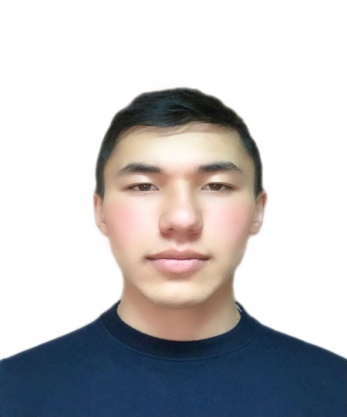 Абишев Нурбек КайырбекұлыМақсаты : Кәсіби салада персспективті жұмыс табу, өз дағдыларымды іске асырып, жаңа дағдыларға ие болу.Мақсаты : Кәсіби салада персспективті жұмыс табу, өз дағдыларымды іске асырып, жаңа дағдыларға ие болу.Позиция (лауазымы) Дене шынықтыру пәні оқытушысы , Волейболдан жаттықтырушы .Өзі туралы жалпы ақпарат: Жауапты, ұқыпты, кез-келген ортада тіл табыса алатын , дағдыларымен жаңа білімді меңгеруге және үйренуге дайын.Позиция (лауазымы) Дене шынықтыру пәні оқытушысы , Волейболдан жаттықтырушы .Өзі туралы жалпы ақпарат: Жауапты, ұқыпты, кез-келген ортада тіл табыса алатын , дағдыларымен жаңа білімді меңгеруге және үйренуге дайын.Жасы: 21 жасОтбасылық жағдайы : ҮйленбегенМекен жайы: Алматы облысы, Сарқан ауданы , Сарқан қаласы Буашев көшесі 96 үйЖасы: 21 жасОтбасылық жағдайы : ҮйленбегенМекен жайы: Алматы облысы, Сарқан ауданы , Сарқан қаласы Буашев көшесі 96 үйТелефон: 87773641753Телефон: 87773641753E-mail:Nurbek_abishev_00@mail.ruE-mail:Nurbek_abishev_00@mail.ruБілімі: 2005-2016 жж.2016-2020 жж.Оқу орнының атауы:Сарқан қаласы, «Ы. Алтынсарин атындағы орта мектеп» КММОқу орнының атауы: Қазақ спорт және туризм академиясыМамандығы: 5В010800 – (ДШ Жс)Мамандандыру: 5В010800-ДШжС Еркін күресКәсіби тәжірибе мен дағдылары:-кәсіби білім мен тәжірибе:-жобаларға қатысу:-ДК меңгеру деңгейі:4 жыл жоғары білім алғанТеатрда , сахналарға , активистке қатысқанMicrosoft ,Otlice,Wort,Excel ,Power Point , Internet.-шет тілін білу:Қазақша-ана тілім , орысша еркін меңгерген , ағылшын тілі жақсыҚосымша ақпарат: -жүргізуші куәлігінің санаттары:-оң жеке қасиеттері:-В,С -белсенді , өзгерістерге тез бейімделу , тәртіпті , тез тіл табыса алатын, сыпайы, сенімді , стресске төзімді, мақсатты , әділ .-жүгіру , волейбол , футбол , тенис ойнау , еркін күреске қатысу ,компьютерлік программаларға қызығушылық.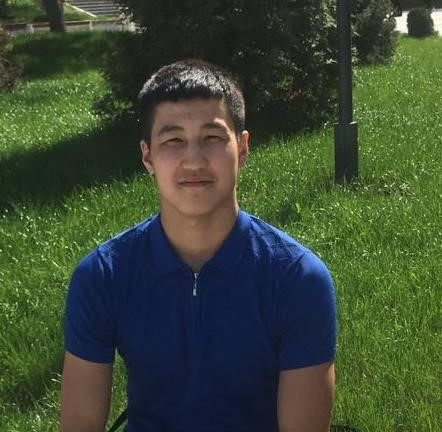 Ғабиден Бағжан Нұрбақытұлы Мақсаты: Кәсіби салада дағдыларға ие болу. переспективті жұмыс табу,өз дағдыларымды іске асырып жаңа Позиция (лауазымы) Де  не шынықтыру пәні оқытушысы, еркін күрестен жаттықтырушы. Өзі туралы жалпы ақпарат: Жауапты, ұқыпты, еңбекқор, кез-келген ортада тіл табыса алатын, дағдылармен жаңа білімді меңгеруге және үйренуге дайын. Жасы: 21 жас Отбасылық жағдайы: Үйленбеген Мекен жайы: Ақтөбе облысы, Мәртөк ауданы, Мәртөк ауылы, Жангельдин 9/2 Телефон: +77074207140 E-mail: maestrobaukin@mail.ruБілімі: 2005-2016 жж. Оқу орнының атауы: Ақтөбе облысы, Мәртөк ауданы, Мәртөк ауылы, №2 Мәртөк мектепгимназиясы 2017-2021 жж. Оқу орнының атауы: Қазақ спорт және туризм академиясы Мамандығы: 5В010800 – (ДШ Жс) Мамандандыру: еркін күрес Кәсіби тәжірибе мен дағдылары: кәсіби білім мен тәжірибе: жобаларға қатысу: Спорттық жарыстар, активистке қатысқан - ДК меңгеру деңгейі: Microsoft Office Word, Excel, Power Point, Internet. - шет тілін білу: Қазақша – ана тілім, орысша еркін меңгерген, ағылшын тілі сөздікпен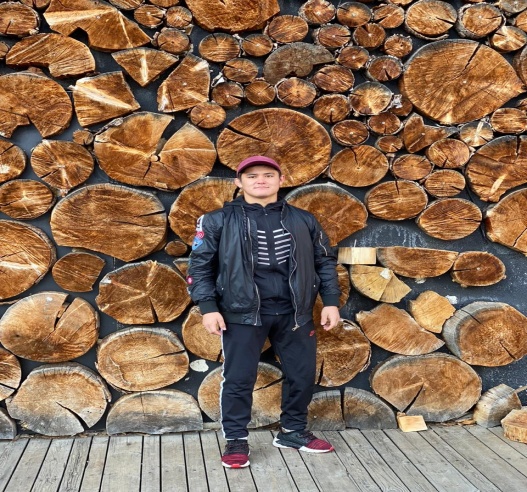 Ерғалым Ақжол ЕрғалымұлыМақсаты: Кәсіби салада дағдыларға ие болу. переспективті жұмыс табу,өз дағдыларымды іске асырып жаңа Позиция (лауазымы) Дене шынықтыру пәні оқытушысы, еркін күрестен жаттықтырушы. Өзі туралы жалпы ақпарат: Жауапты, ұқыпты, еңбекқор, кез-келген ортада тіл табыса алатын, дағдылармен жаңа білім меңгеруге және үйренуге дайын. Позиция (лауазымы) Дене шынықтыру пәні оқытушысы, еркін күрестен жаттықтырушы. Өзі туралы жалпы ақпарат: Жауапты, ұқыпты, еңбекқор, кез-келген ортада тіл табыса алатын, дағдылармен жаңа білім меңгеруге және үйренуге дайын. Жасы: 21 жас Отбасылық жағдайы: Үйленбеген Жасы: 21 жас Отбасылық жағдайы: Үйленбеген Мекен жайы: Алматы обл.Райымбек ауд. Қаоатоған аул. Өмірзақов 79Мекен жайы: Алматы обл.Райымбек ауд. Қаоатоған аул. Өмірзақов 79Телефон: +7770303768E-mail:@bk. Ru00Білімі: 2006-2017жж. Оқу орнының атауы: Алматы обл. Райымбек ауд. Қаратоған аул. Өмірзақов мектебі2017-2021 жж. Оқу орнының атауы: Қазақ спорт және туризм академиясы Мамандығы: 5В010800 – (ДШ Жс) Мамандандыру: еркін күрес Кәсіби тәжірибе мен дағдылары: кәсіби білім мен тәжірибе: жобаларға қатысу: Спорттық жарыстар, активистке қатысқан - ДК меңгеру деңгейі: Microsoft Office Word, Excel, Power Point, Internet. - шет тілін білу: Қазақша – ана тілім, орысша еркін меңгерген, ағылшын тілі сөздікпен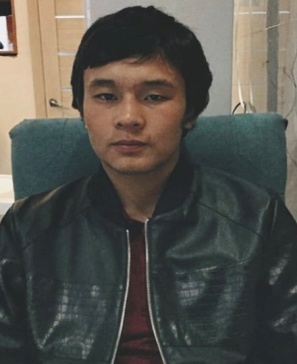 Қизат Ескелді ҚайыржанұлыМақсаты: Кәсіби салада перспективті жұмыс табу, өз дағдыларымды іске асырып жаңа дағдыларға ие болу.Мақсаты: Кәсіби салада перспективті жұмыс табу, өз дағдыларымды іске асырып жаңа дағдыларға ие болу.Позиция (лауазымы) Дене шынықтыру пәнінің оқытушысы, еркін күрес жаттықтырушысы.Өзі туралы жалпы ақпарат: жауапты, ұқыпты, кез-келген ортада тіл табыса алатын, дағдылармен жаңа білімді меңгеруге және үйренуге дайын. Позиция (лауазымы) Дене шынықтыру пәнінің оқытушысы, еркін күрес жаттықтырушысы.Өзі туралы жалпы ақпарат: жауапты, ұқыпты, кез-келген ортада тіл табыса алатын, дағдылармен жаңа білімді меңгеруге және үйренуге дайын. Жасы: 22 жас.Отбасылық жағдайы: үйленбеген.Мекен жайы: Алматы облысы,Ақсу ауданы.Жансүгуров ауылы,Калилаханова89Жасы: 22 жас.Отбасылық жағдайы: үйленбеген.Мекен жайы: Алматы облысы,Ақсу ауданы.Жансүгуров ауылы,Калилаханова89Телефон: 87083013932Телефон: 87083013932E-mail: eskeldykizat@mail.ruE-mail: eskeldykizat@mail.ruБілімі:2012-2016ж.ж.2017-2021ж ж.Оқу орнының атауыАлматы обылысы,Талдықорған қаласындағы спортта дарынды балаларға арналған облыстық мамандандырылған мектеп интернатыОқу орнының атауы: Қазақ спорт және туризм академиясы.Мамандығы: 5B010800 ДШжС Мамандандыру: Еркін күрес.Кәсіби тәжірибе мен дағдылары:Кәсіби білім мен тәжірибеЖобаларға қатысу:ДК меңгеру деңгейі:Дене шынықтыру мұғаліміне 2 жылдық жұмыс тәжірибесі бар.Сахыналарға, активистке қатысқан.КВНMicrosoft Office Word, Excel, Power Point, Internet.Шет тілін білу:Қазақша- ана тілі, Орыс тілі- орташа, Ағылшын тілі-орташа.Қосымша ақпарат:Жүргізуші куәлігінің санаттары:Оң жеке қасиеттері:В,С1.Белсенді, өзгерістерге тез бейімделу, тәртіпті, тез тіл табыса алатын, сыпайы, сенімді, стреске төзімді, мақсатты, әділ.Жүгіру, баскетбол, футбол, теннис ойнау, суға жүзу, компютерлік программаларға қызығушылық.Еркін күрестен Республикалық жарыстсрдын жеңімпазы.спорт шебері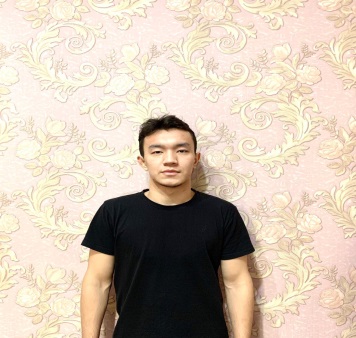 Қазбек Жалғасбек МұратбекұлыМақсаты: Кәсіби салада перспективті жұмыс табу, өз дағдыларымды іске асырып жаңа дағдыларға ие болу.Мақсаты: Кәсіби салада перспективті жұмыс табу, өз дағдыларымды іске асырып жаңа дағдыларға ие болу.Позиция (лауазымы) Дене шынықтыру пәнінің оқытушысы, еркін күрес жаттықтырушысы.Өзі туралы жалпы ақпарат: жауапты, ұқыпты, кез-келген ортада тіл табыса алатын, дағдылармен жаңа білімді меңгеруге және үйренуге дайын. Позиция (лауазымы) Дене шынықтыру пәнінің оқытушысы, еркін күрес жаттықтырушысы.Өзі туралы жалпы ақпарат: жауапты, ұқыпты, кез-келген ортада тіл табыса алатын, дағдылармен жаңа білімді меңгеруге және үйренуге дайын. Жасы: 22 жас.Отбасылық жағдайы: үйленбеген.Мекен жайы: Қызылорда қаласы, МКР Шұғыла 6а, Кв 54.Жасы: 22 жас.Отбасылық жағдайы: үйленбеген.Мекен жайы: Қызылорда қаласы, МКР Шұғыла 6а, Кв 54.Телефон: 87026151595Телефон: 87026151595E-mail: zhorik_99@mail.ruE-mail: zhorik_99@mail.ruБілімі:2016-2017ж ж.2017-2021ж ж.Оқу орнының атауы: Қызылорда қаласы, 187 мектеп. Оқу орнының атауы: Қазақ спорт және туризм академиясы.Мамандығы: 5B010800 ДшжСМамандандыру: Еркін күрес.Кәсіби тәжірибе мен дағдылары:Кәсіби білім мен тәжірибеЖобаларға қатысу:ДК меңгеру деңгейі:Дене шынықтыру мұғаліміне 2 жылдық жұмыс тәжірибесі бар.Сахыналарға, активистке қатысқан.Microsoft Office Word, Excel, Power Point, Internet.Шет тілін білу:Қазақша- ана тілі, Орыс тілі- жақсы, Ағылшын тілі-орташа.Қосымша ақпарат:Жүргізуші куәлігінің санаттары:Оң жеке қасиеттері:В,С1.Белсенді, өзгерістерге тез бейімделу, тәртіпті, тез тіл табыса алатын, сыпайы, сенімді, стреске төзімді, мақсатты, әділ.Жүгіру, баскетбол, футбол, теннис ойнау, суға жүзу, компютерлік программаларға қызығушылық.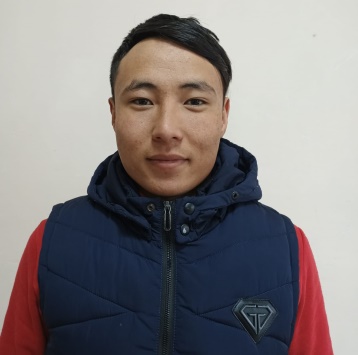 Мәден ҚайырбекМақсаты: Кәсіби салада перспективті жұмыс табу, өз дағдыларымды іске асырып жаңа дағдыларға ие болу.Мақсаты: Кәсіби салада перспективті жұмыс табу, өз дағдыларымды іске асырып жаңа дағдыларға ие болу.Позиция (лауазымы) Дене шынықтыру пәнінің оқытушысы, еркін күрес жаттықтырушысы.Өзі туралы жалпы ақпарат: жауапты, ұқыпты, кез-келген ортада тіл табыса алатын, дағдылармен жаңа білімді меңгеруге және үйренуге дайын. Позиция (лауазымы) Дене шынықтыру пәнінің оқытушысы, еркін күрес жаттықтырушысы.Өзі туралы жалпы ақпарат: жауапты, ұқыпты, кез-келген ортада тіл табыса алатын, дағдылармен жаңа білімді меңгеруге және үйренуге дайын. Жасы: 22 жас.Отбасылық жағдайы: үйленбеген.Мекен жайы: Алматы обылысы, Ақсу ауданы, Көкөзек ауылы, Қасен Құдайбергенов көшесі № 11.Жасы: 22 жас.Отбасылық жағдайы: үйленбеген.Мекен жайы: Алматы обылысы, Ақсу ауданы, Көкөзек ауылы, Қасен Құдайбергенов көшесі № 11.Телефон: 87071759398Телефон: 87071759398E-mail: kairo.kairo1998@gmail.comE-mail: kairo.kairo1998@gmail.comБілімі:2006-2017ж ж.2017-2021ж ж.Оқу орнының атауы:Алматы обылысы, Ақсу ауданы, Көкөзек ауылы, Қ.Терібаев мектебі. Оқу орнының атауы: Қазақ спорт және туризм академиясы.Мамандығы: 5B010800 ДШжС Мамандандыру: Еркін күрес.Кәсіби тәжірибе мен дағдылары:Кәсіби білім мен тәжірибеЖобаларға қатысу:ДК меңгеру деңгейі:Дене шынықтыру мұғаліміне 2 жылдық жұмыс тәжірибесі бар.Сахыналарға, активистке қатысқан.Microsoft Office Word, Excel, Power Point, Internet.Шет тілін білу:Қазақша- ана тілі, Орыс тілі- орташа, Ағылшын тілі-орташа.Қосымша ақпарат:Жүргізуші куәлігінің санаттары:Оң жеке қасиеттері:В,С1.Белсенді, өзгерістерге тез бейімделу, тәртіпті, тез тіл табыса алатын, сыпайы, сенімді, стреске төзімді, мақсатты, әділ.Жүгіру, баскетбол, футбол, теннис ойнау, суға жүзу, компютерлік программаларға қызығушылық.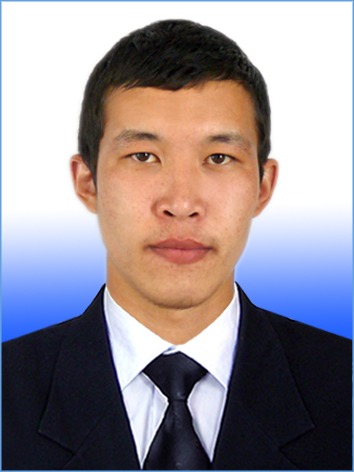 Молдалиев Нурсултан ҚуатұлыМақсаты: Кәсіби салада перспективті жұмыс табу, өз дағдыларымды іске асырып жаңа дағдыларға ие болу.Мақсаты: Кәсіби салада перспективті жұмыс табу, өз дағдыларымды іске асырып жаңа дағдыларға ие болу.Позиция (лауазымы) Дене шынықтыру пәнінің оқытушысы, еркін күрес жаттықтырушысы.Өзі туралы жалпы ақпарат: жауапты, ұқыпты, кез-келген ортада тіл табыса алатын, дағдылармен жаңа білімді меңгеруге және үйренуге дайын. Позиция (лауазымы) Дене шынықтыру пәнінің оқытушысы, еркін күрес жаттықтырушысы.Өзі туралы жалпы ақпарат: жауапты, ұқыпты, кез-келген ортада тіл табыса алатын, дағдылармен жаңа білімді меңгеруге және үйренуге дайын. Жасы: 20 жас.Отбасылық жағдайы: үйленбеген.Мекен жайы: Алматы облысы, Қарасай ауданы, Абай ауылы,Төле би көшесі № 79.Жасы: 20 жас.Отбасылық жағдайы: үйленбеген.Мекен жайы: Алматы облысы, Қарасай ауданы, Абай ауылы,Төле би көшесі № 79.Телефон: 87074774107Телефон: 87074774107E-mail: sultanmoldaliyev@gmail.comE-mail: sultanmoldaliyev@gmail.comБілімі:2006-2017ж ж.2017-2021ж ж.Оқу орнының атауы:Алматы облысы, Қарасай ауданы, Абай ауылы, Абай ауылындағы орта мектебі. Оқу орнының атауы: Қазақ спорт және туризм академиясы.Мамандығы: 5B010800 ДШжСМамандандыру: Еркін күрес.Кәсіби тәжірибе мен дағдылары:Кәсіби білім мен тәжірибеЖобаларға қатысу:ДК меңгеру деңгейі:Дене шынықтыру мұғаліміне 2 жылдық жұмыс тәжірибесі бар.Сахыналарға, активистке қатысқан.Microsoft Office Word, Excel, Power Point, Internet.Шет тілін білу:Қазақша- ана тілі, Орыс тілі- орташа, Ағылшын тілі-орташа.Қосымша ақпарат:Оң жеке қасиеттері:Белсенді, өзгерістерге тез бейімделу, тәртіпті, тез тіл табыса алатын, сыпайы, сенімді, стреске төзімді, мақсатты, әділ.Жүгіру, баскетбол, футбол, теннис ойнау, суға жүзу, компютерлік программаларға қызығушылық.ТүйіндемеОмарбек Абылай Қайратұлы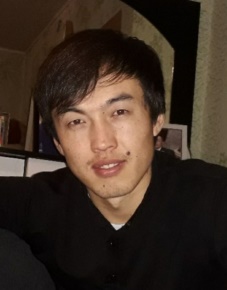 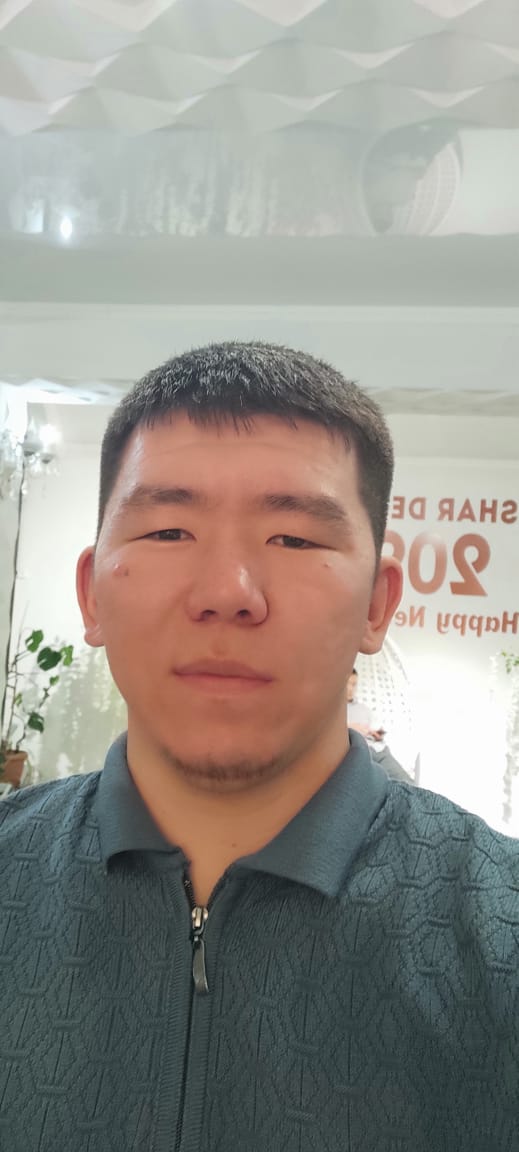 Шашқынбай Бақдәулет ЕрімбетұлыМақсаты:Кәсіби салада переспективті  жұмыс табу, дағдыларды іске асырып жаңа дағдыларға ие болу.Позиция (Лауазымы)Дене шынықтыру пәні оқытушысы, Өзім туралы жалпы ақпарат : Жауапты, ұқыпты, тез тіл табысқыш, жаңа білімді меңгеруге дайын.Жасы: 21 жасОтбасылық жағдайы:Мекен-жайы:                                    ҮйленбегенТүркістан облысы, Шардара ауданы, Өтеғұл елді мекені Исатай Тайманов көшесі үй 14/2 Телефон:+77475401240@mail.ru:Bakdauletshashkynbay@gmail.comБілімі:2006-2017жж2017-2021жжОқу орнының атауы: Шардара қаласы, Өтеғұл елді мекені,Құрманғазы Сағырбайұлы атындағы жалпы орта мектебі Оқу орнының атауы: Қазақ спорт және туризм академиясыМамандығы:5В010800-Дене шынықтыру және спортМамандандыру:Дзюдо,Самбо,Қазақ күресінің жаттықтырушысыКәсіби тәжірибе мен дағдылары:Кәсіби білім мен тәжірибе:Жобаларға қатысу:ДК меңгеру деңгейі:Шет тілін білу:Дене шынықтыру мұғалімінен 1 жылдық жұмыс тәжірибесі бар.Спорттық жарыстарға қатысып жүлделі орын алған.Word, Excel, Power Point,Орыс тілі мен Ағылшын тілін жақсы меңгергенмін.  Қосымша ақпарат:Жүргізуші куәлігінің санаттары:Оң жеке қасиеттері:-ВБелсенді, тәртіпті, жауапкершілігі мол,  сенімді, сыпайы, мақсатты, әділ.Бокс, футбол, күреске қызығушылығы жоғары.